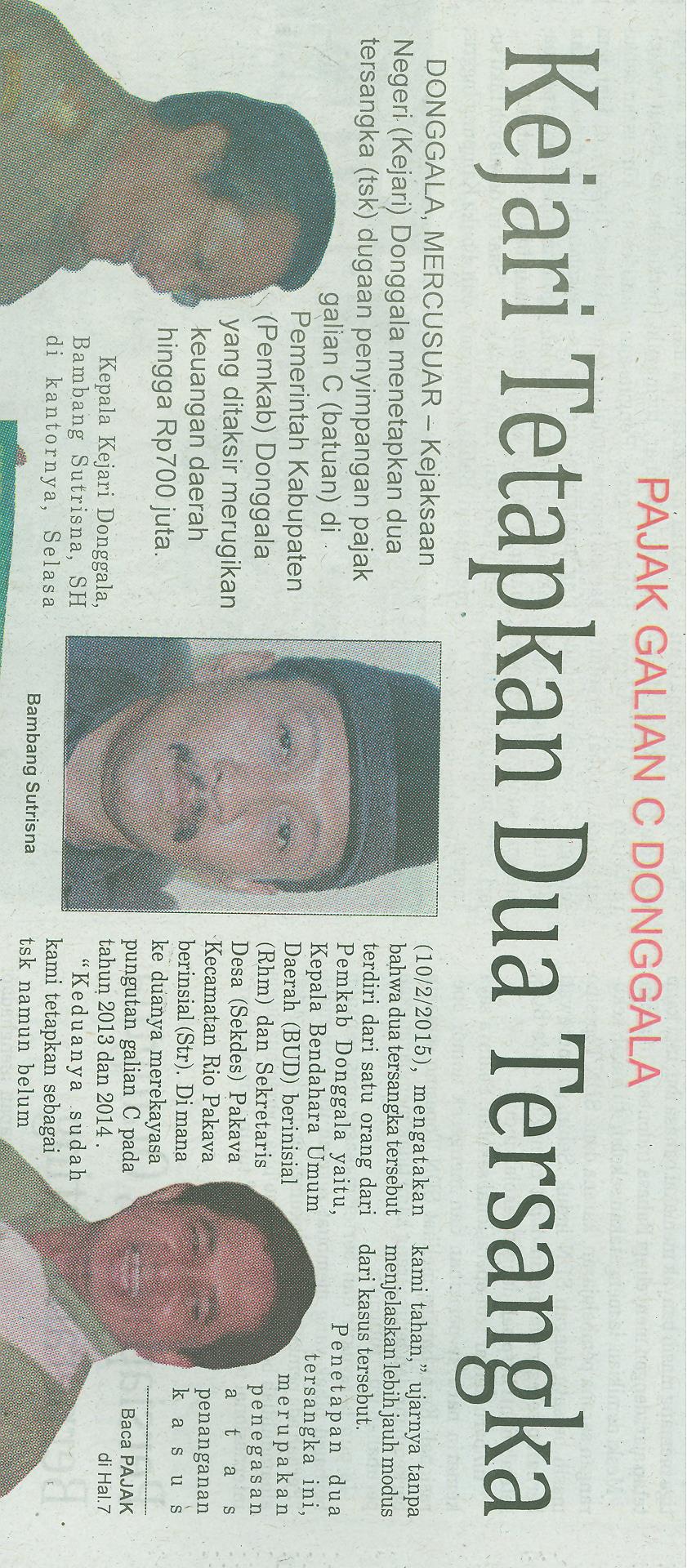 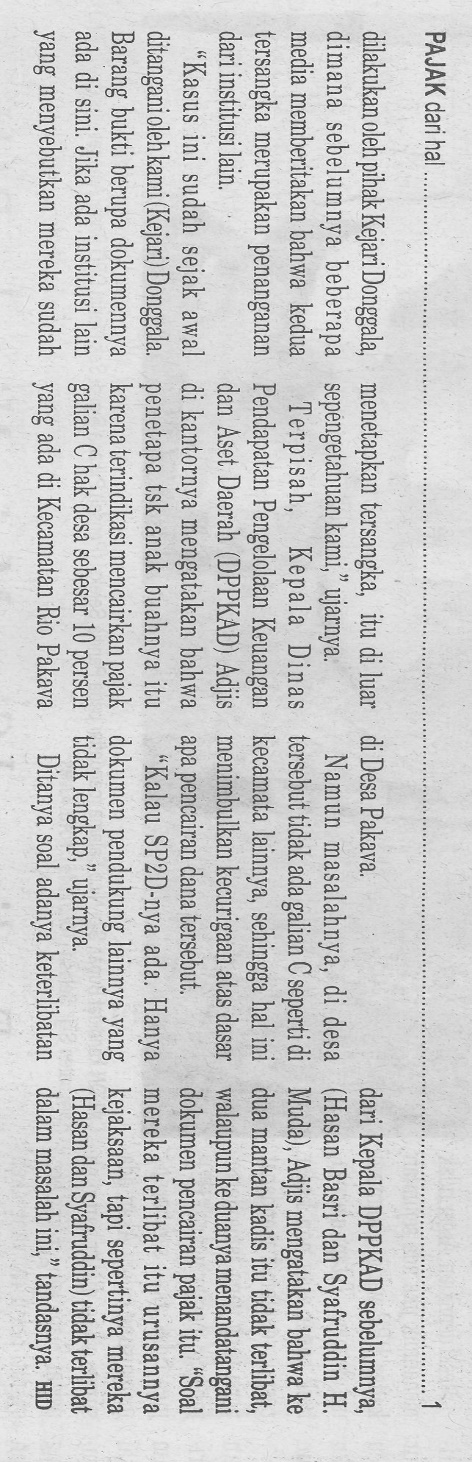 Harian    :MercusuarKasubaudSulteng IHari, tanggal:Rabu, 11 Februari 2015KasubaudSulteng IKeterangan:Kejari tetapkan dua tersangka kasus pajak galian C KasubaudSulteng IEntitas:DonggalaKasubaudSulteng I